ПОРТФОЛИО ВЫПУСКНИКА ФАКУЛЬТЕТА ТОВІ. Общие сведения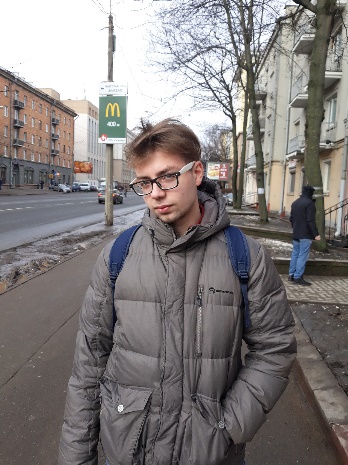 ІІ. Результаты обученияІІІ. СамопрезентацияФамилия, имя, отчество   Новик Вадим РомановичДата рождения/гражданство02.10.1998/РБФакультетТОВСпециальностьФХМПСемейное положениехолостМесто жительства (указать область, район, населенный пункт)Минская обл., Молодечненский р-н, аг.Березинское, ул. ЛенинаE-mailKholad10@mail.ruСоциальные сети (ID)*-Моб.телефон/Skype*80296187997Основные дисциплины по специальности, изучаемые в БГТУДисциплины курсового проектирования1. Подтверждение соответствия пищевых продуктов;2. Техническое нормирование и стандартизация; 3. Квалиметрия систем, процессов и продукции; 4. Системы управления качеством; 6. Резонансные методы измерения; 7. Радиохимия; 8. Статистические методы управления качеством продукции; 9. Хроматография и электрофорез в контроле качества пищевых продуктов; 10. Требования безопасности при сертификации пищевых продуктов; 11. Пищевая химия; 12. Сенсорный контроль качества пищевых продуктов; 13. Оптические методы и приборы контроля качества пищевых продуктов; 14. Электрофизические методы и приборы контроля качества пищевых продуктов; 15. Учебно-исследовательская работа студентов; 16. Идентификация и выявление фальсификации пищевых продуктов; 17. Микробиологические методы контроля качества пищевых продуктов; 18. Технология пищевых производств; 19. Планирование и организация эксперимента;20. Научно-техническая экспертиза и нормоконтроль. 1. Организация и технология испытаний; 2. Пищевая химия; 3. Техническое нормирование и стандартизация; 4. Хроматография и электрофорез в контроле качества пищевых продуктов; 5. Экономика и управление на предприятиях сертификации и стандартизацииСредний балл по дисциплинам специальности7,0Места прохождения практикиОАО «Минский мясокомбинат», НПЦ «Лотиус»Владение иностранными языками (подчеркнуть необходимое, указать язык); наличие международных сертификатов, подтверждающих знание языка: ТОЕFL, FСЕ/САЕ/СРЕ, ВЕС и т.д.начальный;элементарный (Французский)средний;продвинутый;свободное владение.Дополнительное образование (курсы, семинары, стажировки, владение специализированными компьютерными программами и др.)Пакет Microsoft OfficeНаучно-исследовательская деятельность (участие в НИР, конференциях, семинарах, научные публикации и др.)Общественная активностьНеоднократное участие в межфакультетских соревнования по волейболуЖизненные планы, хобби и сфера деятельности, в которой планирую реализоватьсяКарьера по специальностиЖелаемое место работы (область/город/предприятие и др.)г. Минск